WITAM WAS KOCHANI W OSTATNIM DNIU OBECNEGO ROKU PRZEDSZKOLNEGO!Już nie będę Was męczyc zadaniami i pracami, chociaż  mam nadzieję, że się świetnie bawiliście, i że coś z tych naszych zajęć zostało w Waszych głowach ! :)Żegnam dzisiaj szczególnie tych, którzy już opuszczają przedszkolne mury i udają się do szkoły. Wszystkiego  dobrego  na nowym  etapie waszego życia Starszaki. Do zobaczenia mówię tym, z którymi może jeszcze się spotkam w nowym roku szkolnym. Dziekuję za Waszą i Waszych rodziców cierpliwość, siłę i zaangażowanie do pracy w tych trudnym dla nas czasie. Ściskam Was serdecznie i z całej siły! Trochę smutno, jak zawsze, kiedy coś się kończy, ale taka jest kolej.  Mam nadzieję, że będziecie pamiętali i miło wspominali PRZEDSZKOLE.Jeszcze raz,udanych i bezpiecznych wakacji!NA ZAKOŃCZENIE KILKA BARDZO PROSTYCH ZADAŃ NA WYTRWAŁOŚĆ I KONCENTRACJĘ. WYTĘŻ WZROK I WYSZUKAJ:Wyszukaj na ilustracji wyszczególnione elementy . Potrafisz policzyć, ile ich jest? 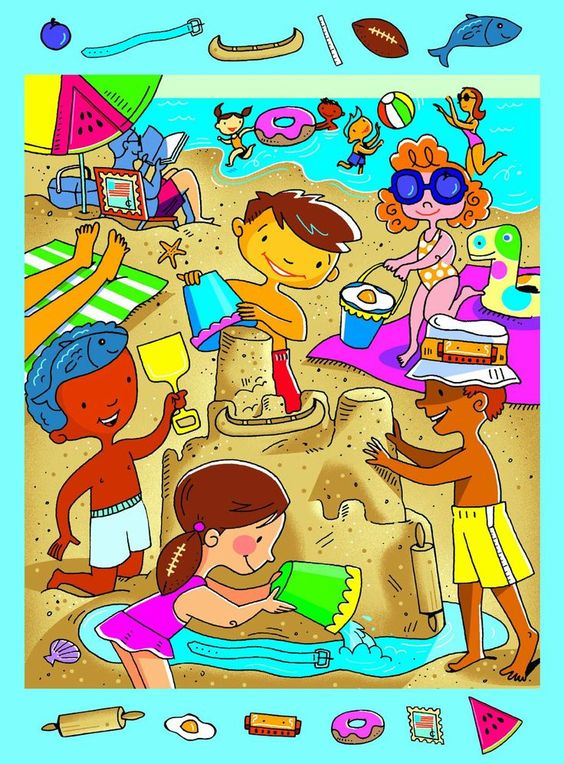 Znajdź j przynajmniej 10 różnic między obrazkami. 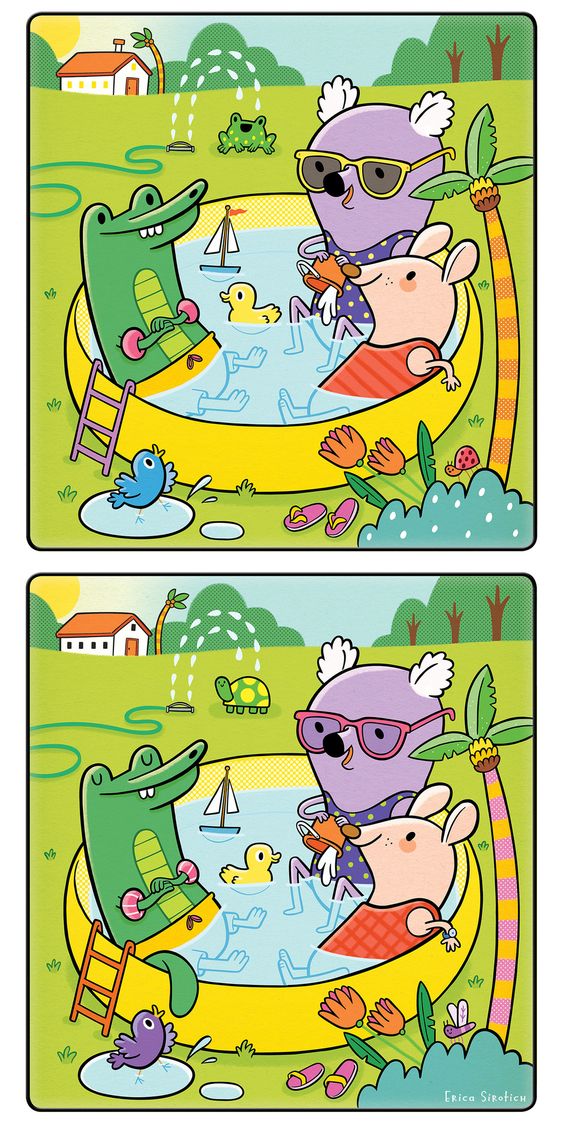 Wyszukaj między innymi  wskazaną mrówkę. Otocz ją kółkiem.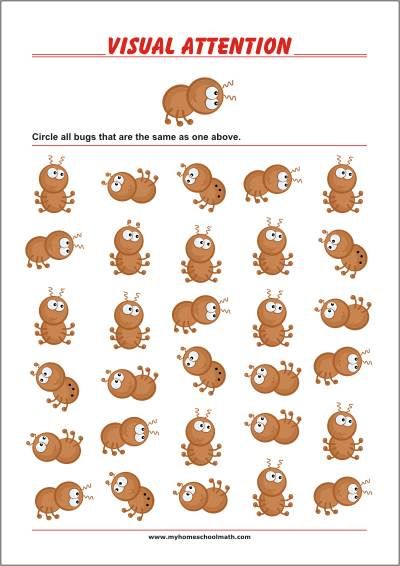 Pokoloruj według kodu liście, napisz w okienkach ich liczbę. Powodzenia!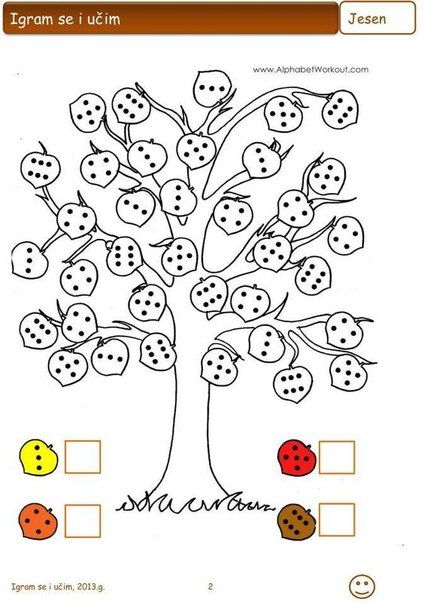 